МБДОУ №49 «БЕЛОСНЕЖКА»СЦЕНАРИЙ ПРАЗДНИКА МАСЛЕНИЦЫ НА УЛИЦЕ ДЛЯ ВСЕХ ВОЗРАСТНЫХ ГРУПП ДЕТСКОГО САДА «МАСЛЕНИЧНЫЕ ГУЛЯНЬЯ»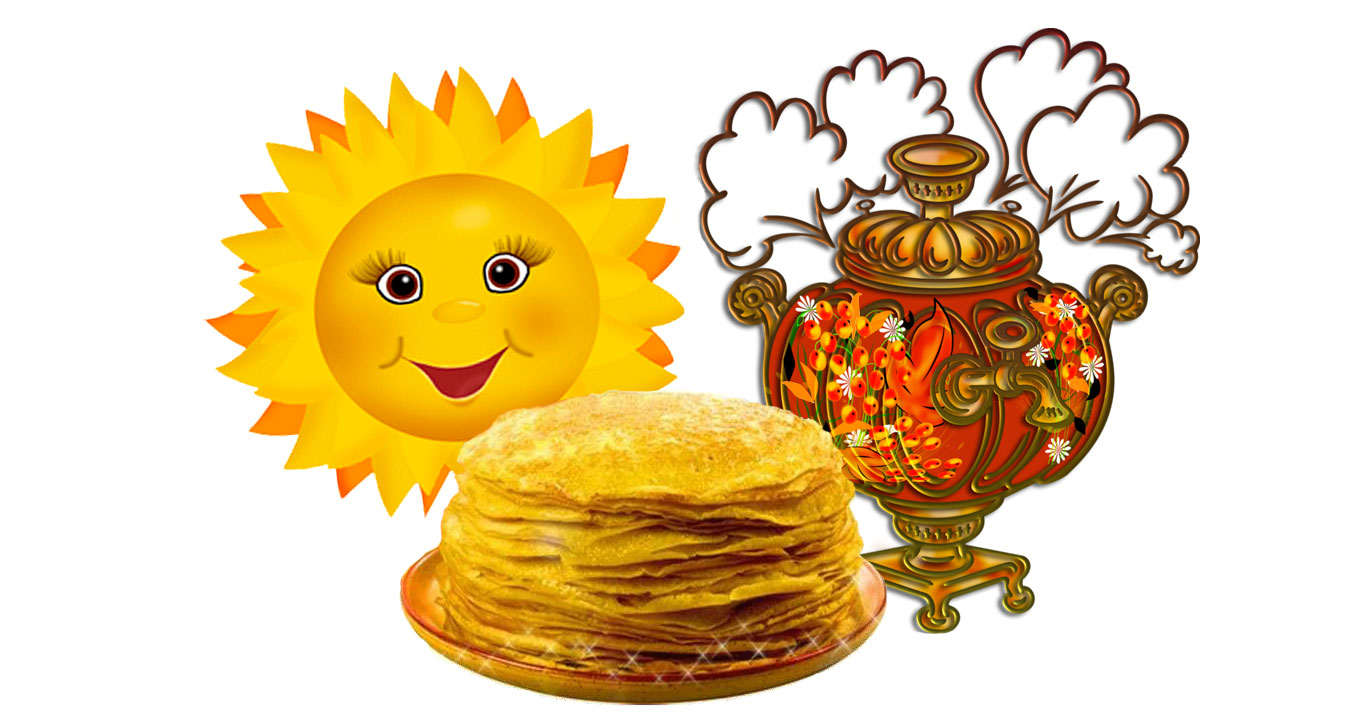 п. КаяльскийСценарий праздника Масленицы на улице для всех возрастных групп детского сада «Масленичные гулянья»Цель:  Воспитывать интерес и уважение к народным традициям, истокам русской культуры.
Задачи: Создать настроение торжества и веселья;
- совершенствовать двигательные умения и навыки детей;
- доставлять детям радость от народных игр, песен;
- воспитывать любовь к народным играм, традициям.
                                         ХОД ПРАЗДНИКА: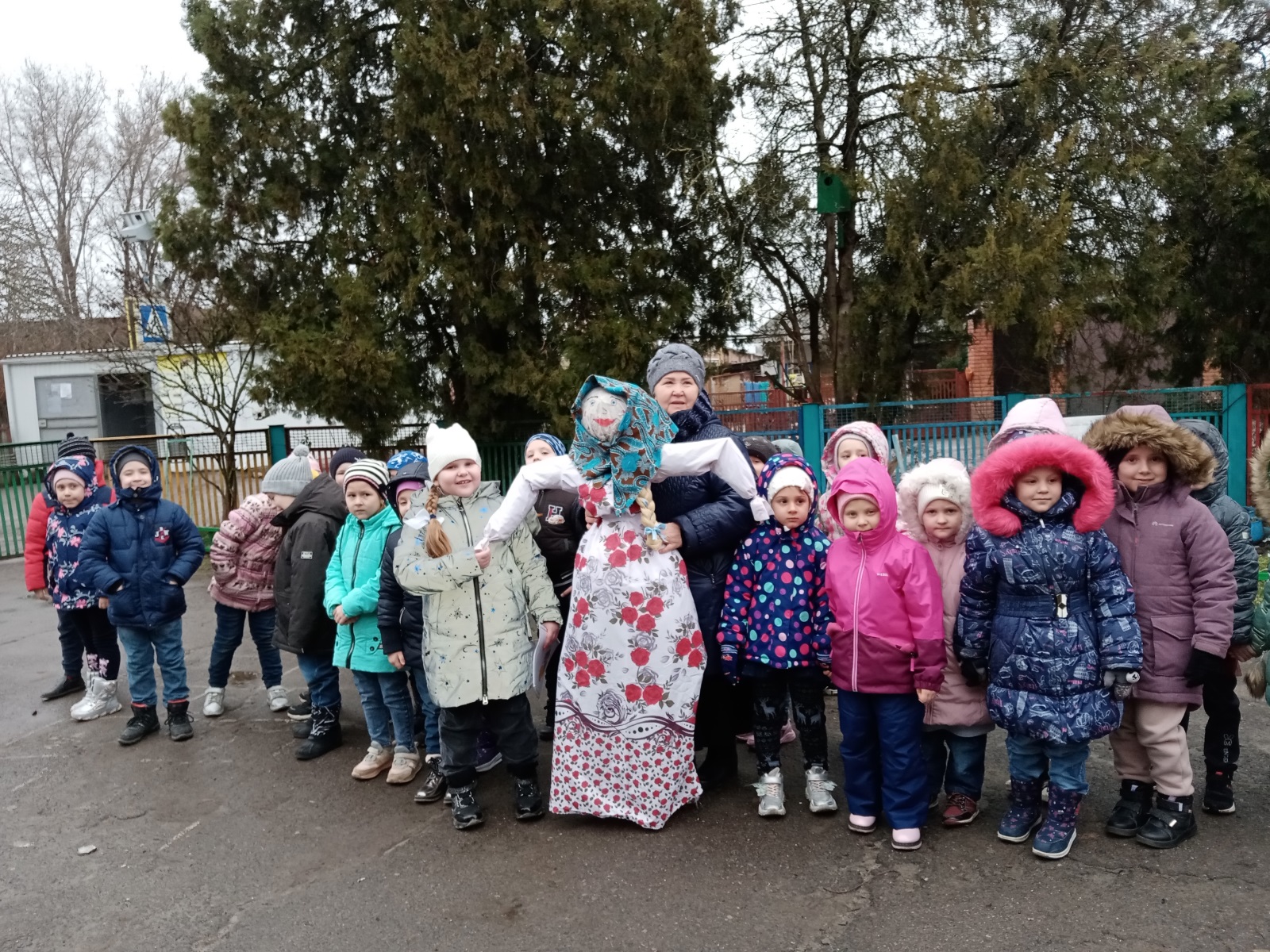 Звучит русская народная песня «Как у наших у ворот».Скоморохи приветствуют детейВедущий 1:  Всех, всех, всех мы созываем ,Нынче праздник начинаем!Масленицу встречаем ,Зиму провожаем!Весну закликаем ,Гостей приглашаем!Ведущий 2:  Ой, как много здесь ребят!Познакомиться я рад!Ну-ка дружно, ну-ка в раз ,Назови себя сейчас!Да погромче, пошумней,чтобы знал я всех детей!     Дети называют свое имя.«Познакомились мы с вами - будем добрыми друзьями!»Ведущий 1. Собирайся народ!Масленица идет!Масленица широкая,всех на праздник зовет!Хороводы заведем,песни вместе запоем,Будем веселиться,чтоб с зимой проститься!Ведущий 2. А вы ребята, знаете, что за праздник такой — Масленица? (Ответы детей)   А я вам сейчас расскажу!Масленица — веселый праздник проводов зимы и встречи весны. Появился он много веков назад. Наши предки считали, что злая, холодная зима не пускает молодую весну, и поэтому надо весне помочь. Прогнать зиму помогают веселые гулянья и блины, круглые и горячие, как солнышко, а еще хороводы, ведь они водятся по кругу, ведь солнце — круглое.Ведущий 1:  Что за праздник?Что за праздник?Не слыхали о нем разве?Будет праздник здесь большой –встретится Зима с Весной.Зиму с песнями проводим,спляшем с нею в хороводе!А Весну весельем встретим,словом ласковым приветим!А скажите, вам охота встречу эту увидать?Дети: Да!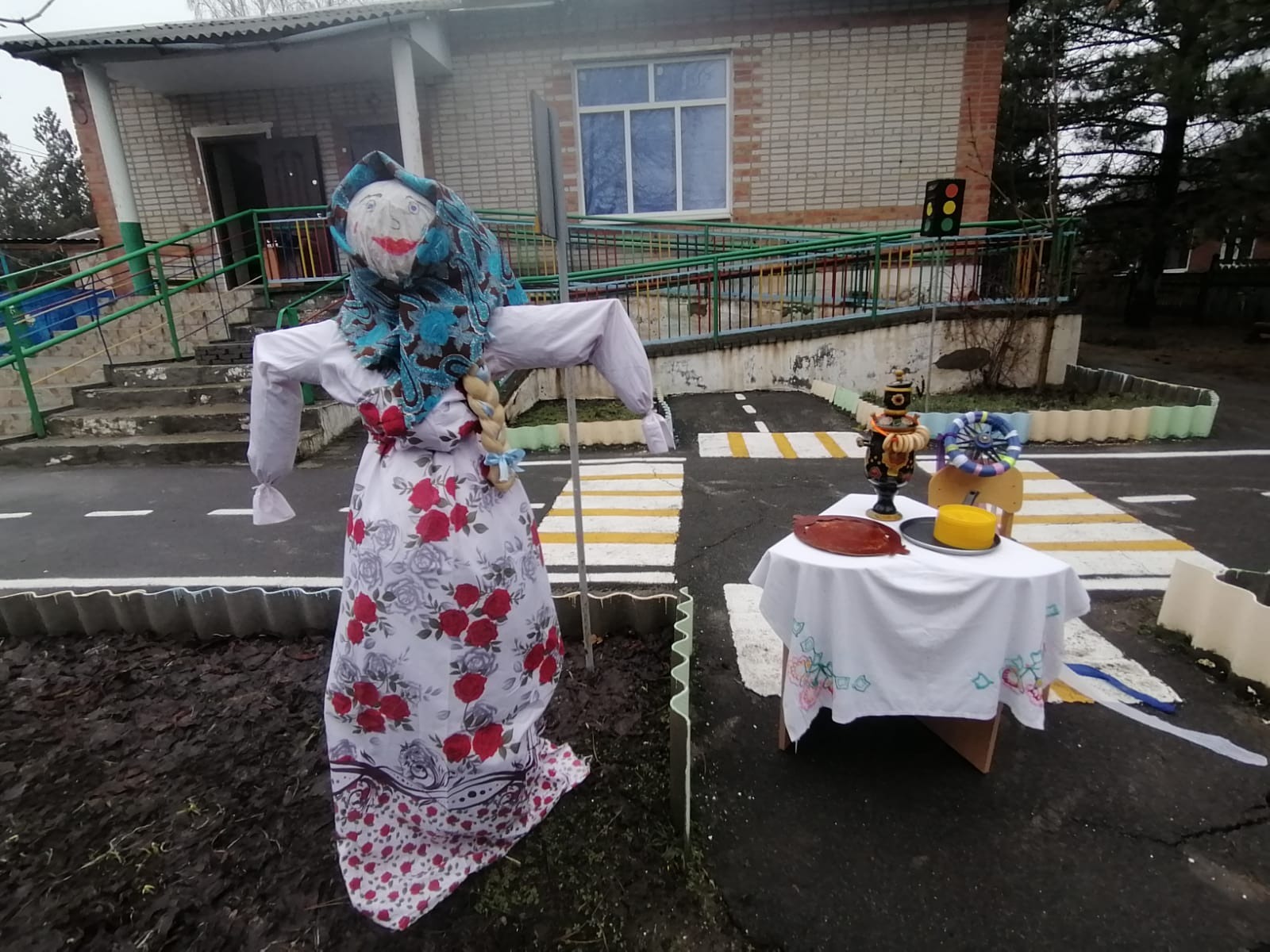 Ведущий 2: Что ж, тогда придется звать Масленицу-Прасковею, потому что только с нею встреча эта состоится!Под музыку выходит «Зима».Зима: Здравствуй, весь народ честной!День сегодня непростой.Я пришла проститься с вами!Мой закончился черед,У порога весна ждет!Ведущий 1:  Погоди, зима, прощатьсяи с детьми на год расстатьсяВсе хотят с тобой сплясать,песни спеть и поиграть.Зима: Так негоже уходить!Что на память подарить?Проводится  танец «Буги вуги»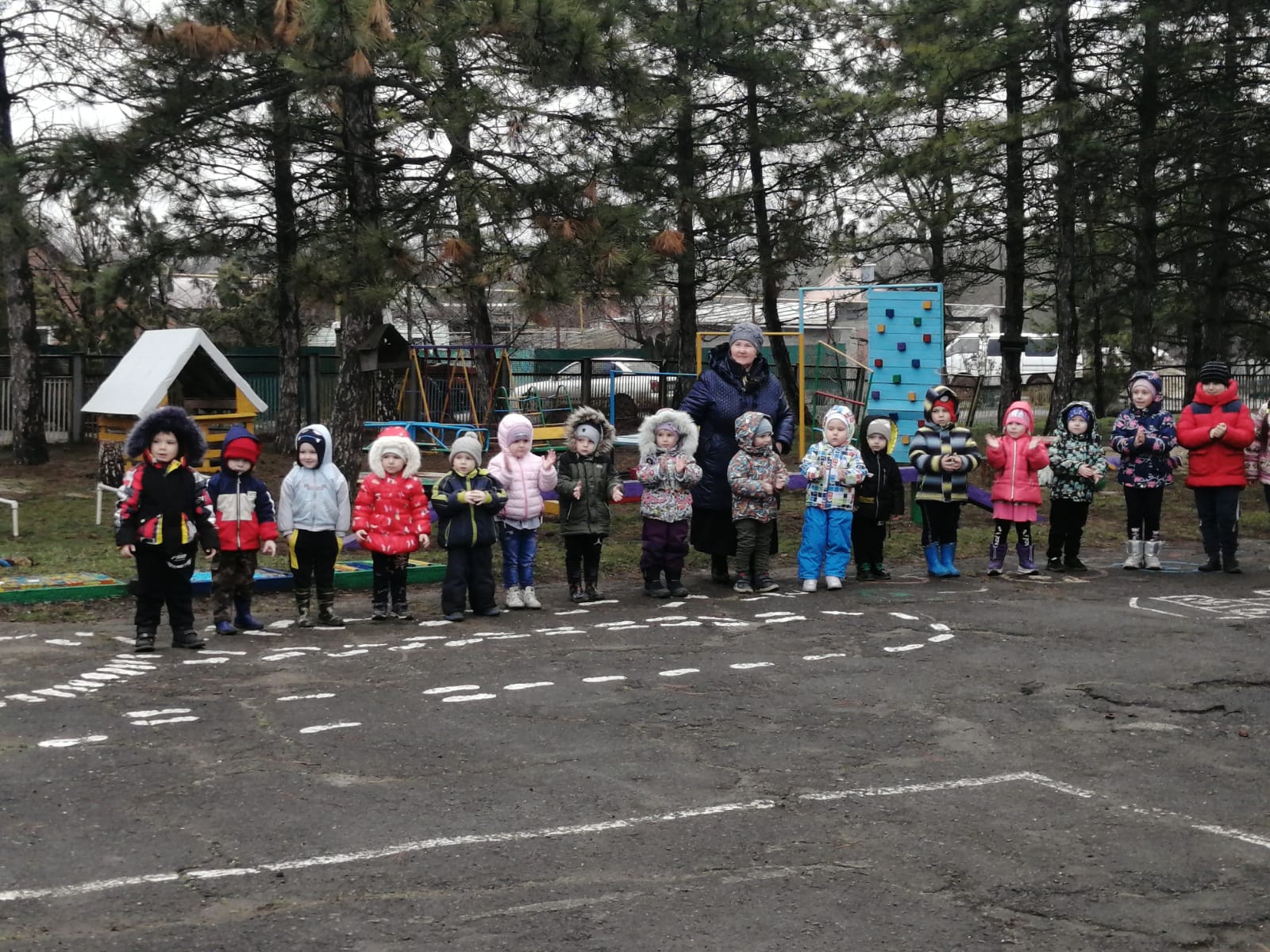 Ведущий 2:  Прикажи нести блины,что румяны, масляны.Ты, видать, обряд забыла:на Руси законом былоЩедро зиму провожать,всех блинами угощать.И аж целую неделюМасленицу-Прасковеюпрославлять и величать.Зима:  Сей обычай, знаю я,будь по-вашему друзья!Символ праздника несите,Масленицу покажите!Ведущий 1: Поднимайся, настроение -
К нам Масленица идет без промедления!
Иди сюда, Масленица-кривошейка,
Встретим тебя хорошенько!Под русскую народную мелодия «Едет Масленица дорогая … » вносят чучело МасленицыВедущий 1: Каждый день на Масленицу имел свое определенное название, а вы знаете, как называются дни Масленичной недели?
Ведущий 2:
Веселись и радуйся
Утро, день и вечер!
Наступает первый день —
Понедельник…(встреча)Ведущий 2: В хоровод скорей вставайте,Веселиться начинайте!Все дети встают в хороводИгра «Хоровод с платком»Дети встают вкруг, держась за руки. Водят хоровод. Зима - в центре круга, произносит слова. Все останавливаются, и Зима встает напротив 2 детей, указывая платком на них. Они встают спиной друг к другу и по сигналу бегут один круг. Тот, кто прибежит первым и возьмет платок из рук Зимы - победитель.
Ведущий 1:
А у меня ещё вопрос…
Понедельник пролетел,
Вот и вторник зашумел.
Звучит весёлый наигрыш,
А вторник у нас…(заигрыш)Ведущий 2: Загадаю я загадки,Все про праздник наш отгадки.Кто загадку отгадает,Первый блинчик получает!Масленичные загадки:Кто с пузатым животомПышет жаром за столом? (Самовар)Горячи они, вкусны,Эти круглые… (Блины)Сладкий беленький кусочек,В чай упал, там и пропал. (Сахар)Где пекут блины хозяйки?Где дрова горят так жарко? (Печка)Мы на празднике веселом,Закружились… (Хороводом)Кто холодная и студеная,Снегом колким занесенная?Кто сугробы намела?Это матушка… (Зима)Ведущий 1. Зимушка, а не устала ли ты царствовать? Может уже свое место Весне-красне уступишь?Зима. Рано вы мою сестрицу Весну зовете! Посмотрите, сколько снега кругом! Не уступлю свое место!Ведущий 1. Зимушка, у нас праздник, Масленица! В это время Зима с Весной встречаются, Да силой меряются! Давайте, ребята, Весну позовем!Дети зовут Весну. Звучит музыка, выходит Весна.Весна. Вы меня позвали,вот я и пришла.Первые подснежникив корзинке принесла.И весной повеяло,снег уж почернел,Солнышко пригрело,сразу потеплело.Пришла моя пора,ведь заждались вы тепла!Зима. Да не ждут они тебя, им зимой весело: санки, коньки, лыжи, снежные крепости. А у тебя, слякоть, да цветочки-лепесточки.Ведущий 1. А это мы сейчас проверим! Ребята, кто любит Зиму, Похлопайте в ладошки. А кто любит Весну, Потопайте ножками. Получается, ребята и Весну, и Зиму любят!Ведущий 1: Эй! Весёлый наш народ,
Ловкий, быстрый хоровод!
Если дружно взять канат,
Потянуть вперёд- назад
И сказать три раза: «Эх!»
Победит, наверно, смех!
Игра- забава «Перетягивание каната».Соревнуются мальчики средних, старших и подготовительных групп)Ведущий 1: Разгулялись, господа,
А на дворе уже среда.
Сладкая маковка
Под названием…(лакомка)
Ведущий 2. А праздник наш продолжается. Пришло время для блинов. Блинов на Масленицу старались испечь и съесть, как можно больше. Люди считали, что выпеканием блинов они привлекают солнышко. А еще считали, чем больше блинов испекут и съедят, тем быстрее весна придет.Песня «Ой, блины, блины, блины, вы блиночки мои».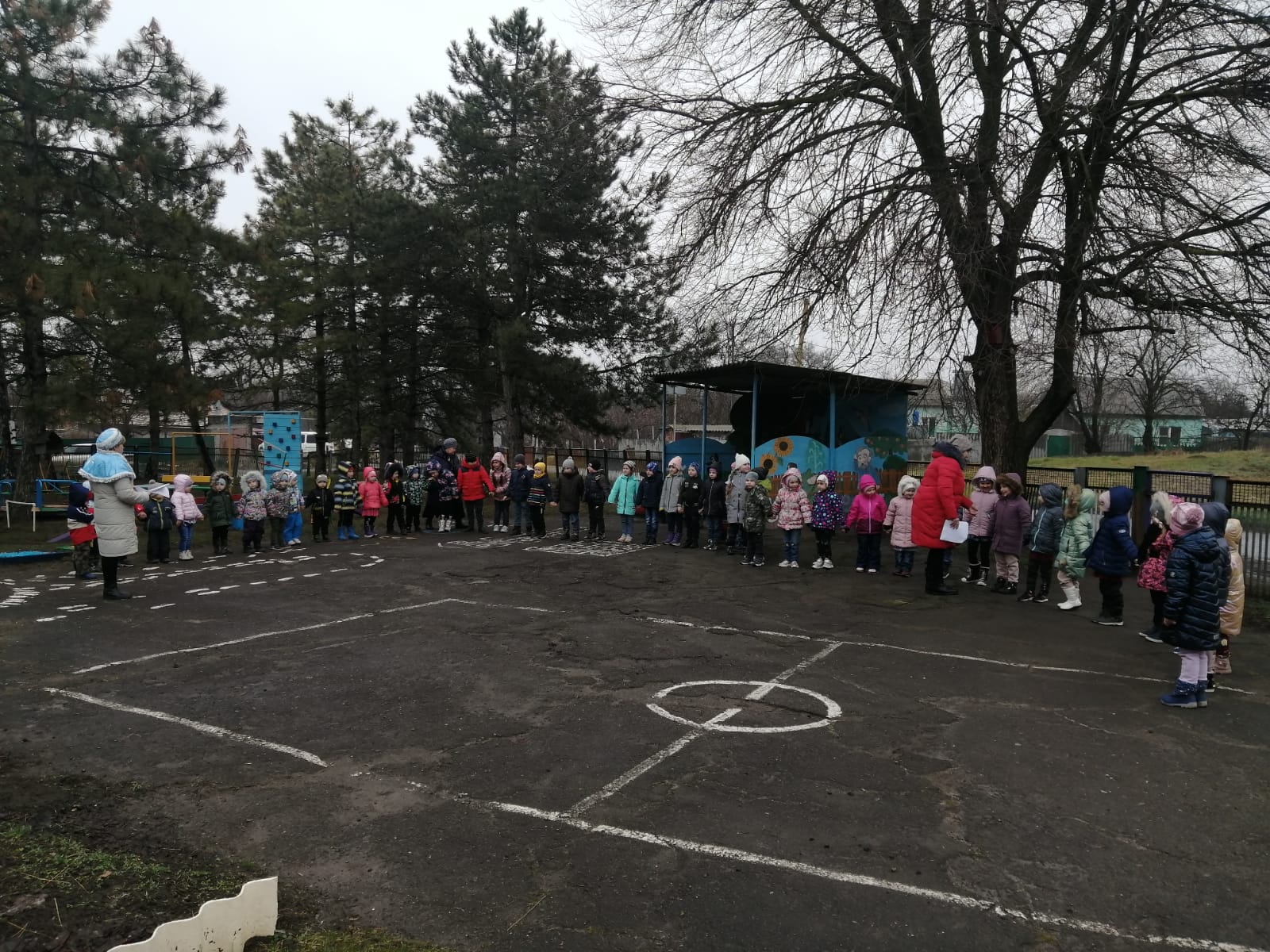 Ведущий 1. А теперь с «блинами» поиграем!Игра - хоровод «Блины».Ведущий 1. Хороша была зима,её мы провожаем,И тепло весеннеерадостно встречаем.Печём с припёком мы БЛИНЫ!И вкусные ЛЕПЁШКИ!И весело и дружнохлопаем в ладошки! (Все хлопают).Наступила долгожданнаямасляна неделя,И никто не сосчитает,сколько же мы съели.Ели-ели мы БЛИНЫ!И ещё ЛЕПЁШКИ!А теперь вокруг себяпокружимся немножко (Все кружатся)Вокруг песни, танцы, смех,шумное гулянье,В каждом доме оценилихлопоты-старанье.На столе стоят БЛИНЫ!А рядышком ЛЕПЁШКИ!Чтобы больше в нас вошло —прыгаем на ножке! (Все прыгают).Ещё кружок вокруг себя (Все кружатся).И хлопаем в ладошки! (Все хлопают).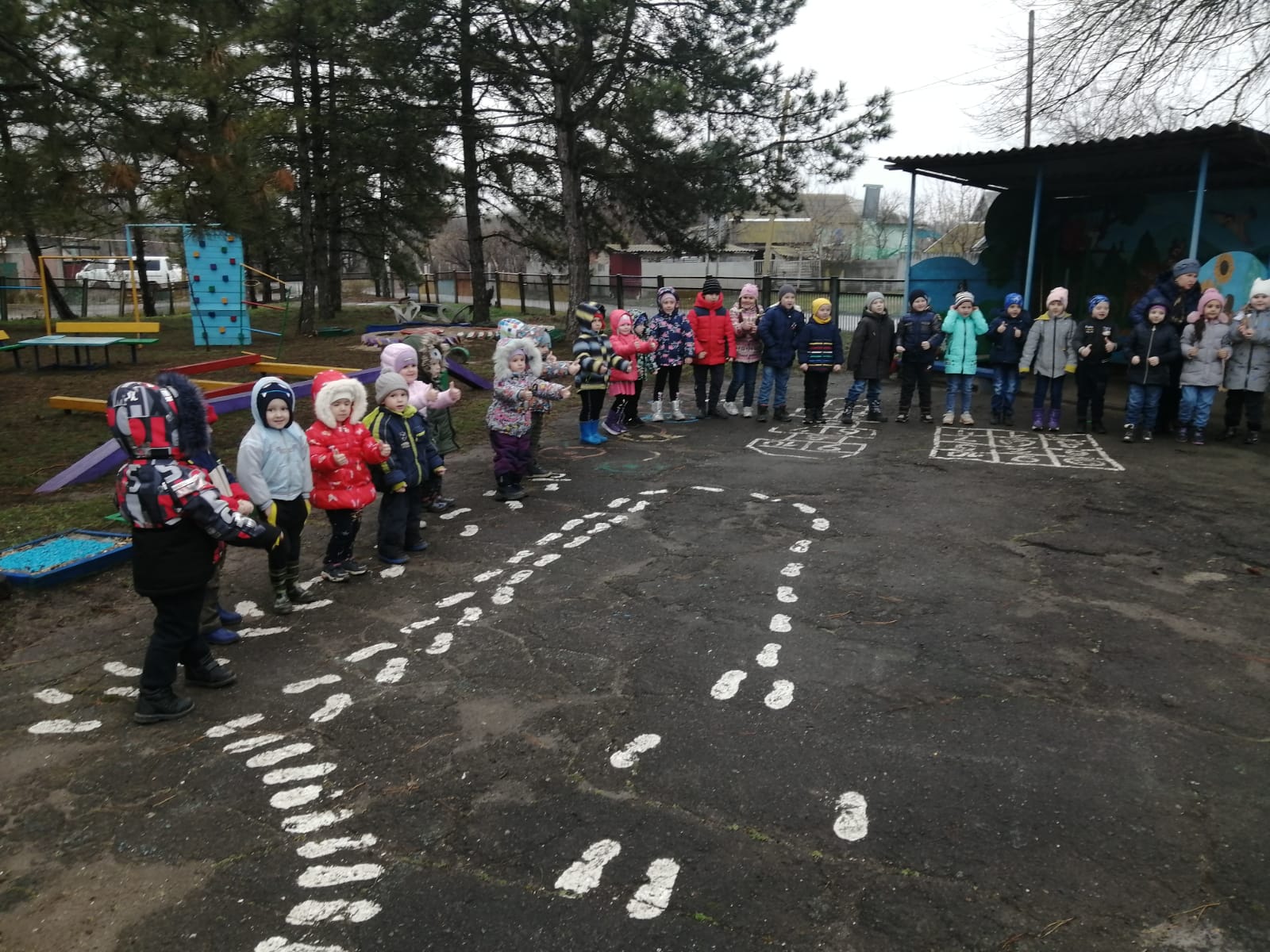 Ведущий 2:
Он и чистый, и широкий –
То четверг уж на пороге.
В этот день ты не зевай,
Он зовётся…(разгуляй)«Карусели»С детьми проводится игра «Карусели». К обручу привязаны ленты. Дети берутся за ленту одной рукой и идут сначала в одну сторону, затем , поменяв руку, в другую. Обруч держит ВеснаЕле, еле, еле, еле,Закружились карусели,А потом, потом, потомВсе бегом, бегом, бегом ,Тише, тише, не спешите,Карусель остановитеРаз-два, раз-два,Вот и кончилась игра.
Ведущий 2:
Вот и пятница пришла,
Зятя в гости привела –
Есть блины, кататься с горки.
Это – (тёщины вечёрки)Ведущий 1: Подходи скорей народ,Масленица всех вас ждёт!
Какая же Масленица без блинов горячих, да румяных? На Масленицу угощали вкусными блинами друг друга. Ведь румяный блин считается символом солнца. Блин испечёшь — солнышко в гости позовёшь. Так люди хотели приблизить наступление весны, солнечных тёплых дней. Мы с вами тоже полакомимся сегодня блинами, но чуть позже.
А сейчас, крепче за руки беритесь,
И в два круга становитесь!
Испечем большой мы блин.
Раз, два, три, начинаем печь блины!Хороводная игра «Блинок». Дети становятся в 2 круга, в середине дети младших групп, берутся за руки и повторяют слова:
1. Месим, месим, месим тесто (топающим шагом идут в центр)
Разливайся, блинок (расходятся)
Разливайся большой,
Оставайся такой!
Да не подгорай! П-ш-ш-ш (Приседают на корточки)
Ой, подгорел! (2 раза)
Ведущий 2: А теперь пришла суббота.
Сидеть девчатам дома неохота,
И резвятся, словно белки,
Это…(золовкины посиделки)
Ведущий 1: С тестом вы справились, блины испекли, а теперь посмотрим, как вы со сковородой можете управляться.
Эстафета «Перенеси блины».Участвуют две команды. У первого ребенка из команды в руках сковорода. Дети кладут на сковороду бутафорские блины (сделанные из плотной бумаги), переносят их на другую сторону. Возвращаются в команду и отдают сковороду следующему игроку.Ведущий 2: День последний подошёл,
Великий пост с собой привёл.
В последний день едим блины печёные,
А зовётся воскресенье…(прощёное)
Ведущая 1:  Воскресенье – прощённый день.. В прощённое воскресенье ходили друг к другу мириться и просили прощения, если обидели раньше. Говорили: «Прости меня, пожалуйста». «Бог тебя простит», - отвечали на это. В знак примирения целовались и не вспоминали об обидах. Но если даже не было ссор и обид, всё равно говорили: «Прости меня». Даже когда встречали незнакомого человека, просили у него прощения. Давайте и мы с вами попросим друг у друга прощение!Дети просят прощение друг у друга и у окружающихВедущий 2. Ребята, посмотрите, сколько чудес произошло на нашем празднике! Зима с Весною подружились, Масленицу встретили, потанцевали, поиграли, блинами полакомились.На Масленицу есть такая традиция – при всём народе сжигали чучело Масленицы. Это означало, что Зима закончилась, пришло время Весне. В поле раскладывали костёр из соломы и сжигали куклу с песнями. Пепел разбрасывали по полю, чтобы на следующий год собрать богатый урожай.Сжигают чучело Масленицы, которое не только все обиды забирает,Но и желания исполняет!Ну-ка, нашей Масленице расскажите свои желания!Пронести чучело Масленицы по кругу, чтобы все загадали желания.Ведущий 1. Все желания загадали, пора Масленицу сжигать!Ведущий 2. Мы на празднике гуляли,Всех блинами угощали,Веселились и играли.Про традиции узнали.До свиданья, Масленица,Будем тебя ждать,Через год красавицу,Встретим мы опять!Сожжение чучела.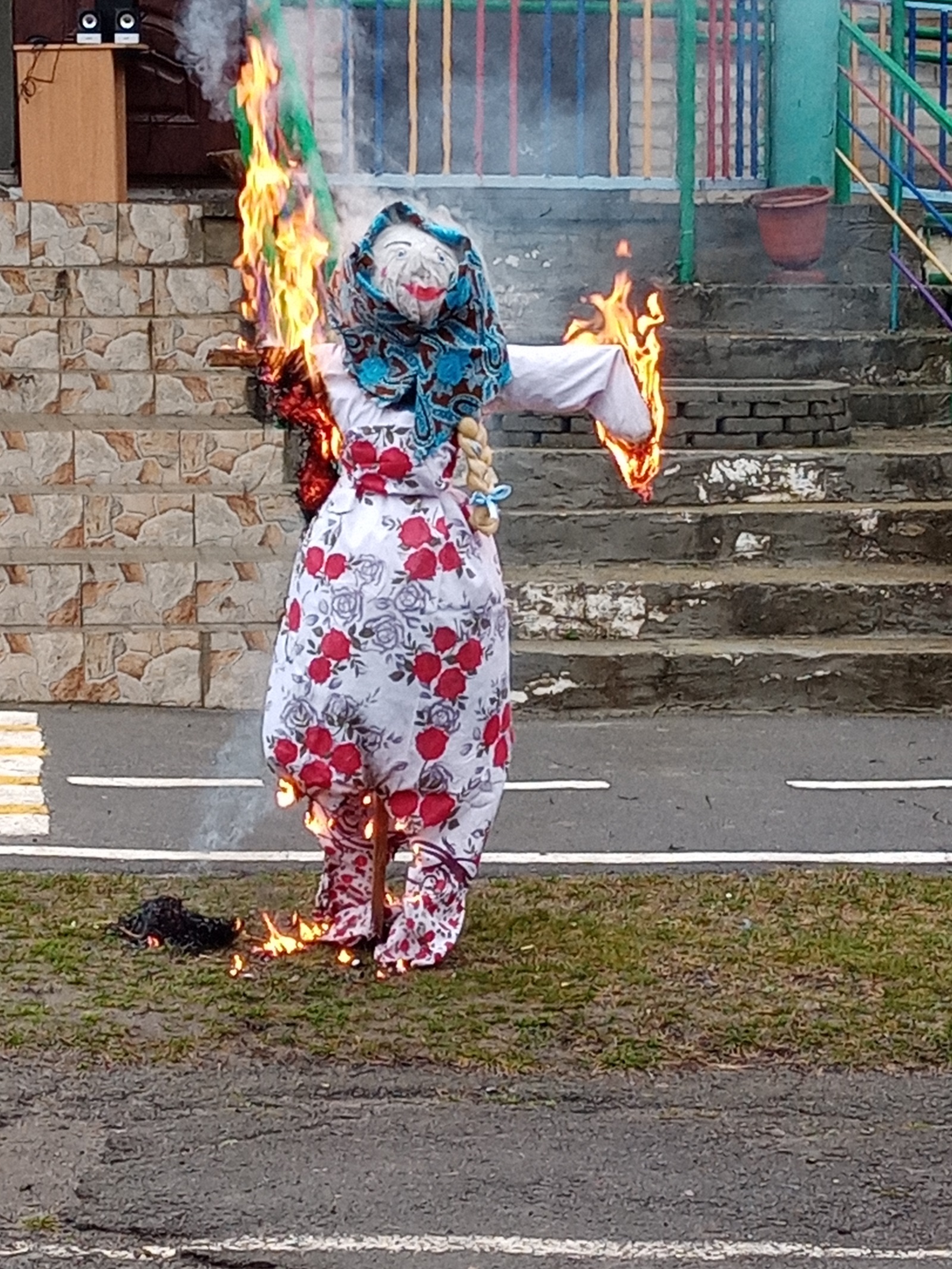 Звучит русская народная песня «Прощай, Масленица».